                                      Муниципальное бюджетное  общеобразовательное учреждение
                                                 "Средняя общеобразовательная  казачья  школа" 
                                            с.Знаменка, Нерчинский район, Забайкальский край
                    Задание  для 5 класса  на  составление  кластера по теме урока:                                               «В труде красота человека»          Курс:  «Основы духовно-нравственной культуры народов России»                                     по программе:  Н.Ф.Виноградовой, В.И. Власенко,                                                                                                             А.В. Полякова 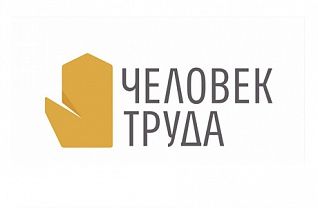                                                                                                                                                                                                              Составила:                                                                                                                                     учитель музыки и искусства                                                                                                                                     Трушина Светлана Юрьевна
Ключи:Критерий оценивания«5» -    заполнена вся таблица кластера                 «4» -   заполнены  7-9  объекта кластера                «3» -  заполнены   4-6   объекта кластераИсточники:Основы духовно-нравственной культуры народов России.  5 класс.  учебник для учащихся общеобразовательных учреждений / Н.Ф. Виноградова, В.И. Власенко, А.В. Поляков. – М.: Вентана-Граф, 2013. 